موفق باشیدنام: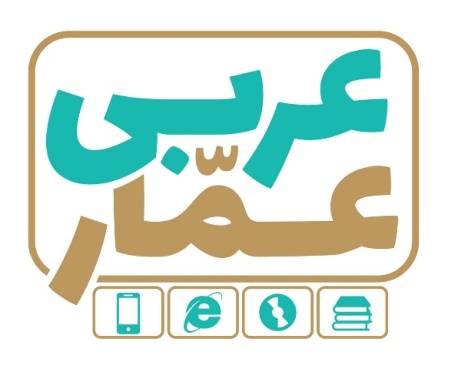 تاریخ امتحان:نام خانوادگی:ساعت برگزاری:نام دبیر طراح سوالات:اسلام پورمدت زمان امتحان:عربی دهم تجربی و ریاضینوبت دومعربی دهم تجربی و ریاضینوبت دومعربی دهم تجربی و ریاضینوبت دومردیفسؤالاتبارم۱تَرجِمي الكلماتِ الّتي تحتها خطٌّ .سَل المَصانعَ رَکباً تَهیمُ في الفَلَوات (             )  لِسانَ الْقِطِّ مَملوءٌ بِغُدَدٍ تُفْرِزُ سائلاً مُطَهِّراً(              )0.5۲اُکتُبي في الفراغِ الکَلمتَینِ المُترادفتَینِ و الکَلمتینِ المتضادتَینِ .(کلمتان زائدتان)"مُجِدّ - الحسنة- عداوة- مُجتهد- السیئة- حرب".......... = ...............                            ...........  = .............0.5۳عیّني الکلمة الغریبة في المعنی .    الف) عین - رَأس- ذَنَب- دَلَّ                         ب)مُضی- ظلام – ضیاء - ضَوء             0.54اكتُبْي مُفرَدَ أو جَمعَ الكَلمَتينِ عادی(جمع):.........................      العُملاء (مفرد):.....................0.5۵ترجِمي هذهِ العبارات:1) وَ زانَهُ بِأنجُمٍ کَالدُّرَرِ المُنتشرة .................................................................2)إنَّنا سوف نَکتُبُ أبحاثاً    .......................................................3) إذا کان إثنان یَتَناجیان فلاتَدخُل بَینَهما.....................................................................4)فَتُثیرُ سَحاباً فَیَبسطُهُ في السَّماء............................................................................5)إنَّکم مسؤولونَ حَتّی عَن البقاعِ و البهائم...................................................................6)وَ جَعَلناکم شُعوباً وَ قبائلَ لِتعارَفوا............................................................................7)تحتوي زَیتاًخاصاً تَنشُرُه عَلی جِسمها...................................................................8) جاؤوا لهُ بِهدایا کَثیرةٍ  فَرفضَها ذو القرنین............................................................9) تُؤَدّي الدَّلافینُ دَوراً مُهِمّاً في الحَربِ والسّلمِ  ..................................................10)أحبتي هَجَروني کَما تَشاءُ عُداتي ..................................................................5۶اِنْتَخِبِي التَّرجَمَةَ الصَّحیحَةَ:1ـ وَ اجْعَلْني مِن وَرَثَةِ جَنَّةِ النَّعيم. الف: و مرا از وارثان بهشت پرنعمت قرار بده. O    ب: ومارا از وارثان بهشت پرنعمت قرارداد. O2- {ربَّنا ما خَلَقتَ السَّماواتِ وَ الأرضَ باطِلاً }. الف) پروردگارما آسمان ها و زمین را بیهوده خلق نکرد. O       ب) پروردگارا ! آسمان ها و زمین را بیهوده نیافریدی . O0.57کمِّلي الفراغات في الترجمة:    الف)وَإذاقُرئَ القُرآنُ فَاستَمِعوا لَه .              وهرگاه قرآن ......................به آن .......................ب)وَصَفتُ کُلَّ مَلیحٍ کَماتُحِبُّ وَ تَرضَی    (هر.............راهمان گونه که دوست داری و.................،.....................)ج)وَ لا تُحزِني یَومَ یُبعَثون. و روزی که (مردم)برانگیخته میشوند،...............1.58ترجمي الافعال التالیه: 1)إسترح سأتِّصلُ بالمشرف (           )(            )  2)رفَعَني شَيءٌ  بغتةً (                )          3)اللهم انفَعني بِما عَلَّمتَني وَعَلَّمني مایَنفَعُني(              ) (                    ) 4)ذُکِر اسمُهُ في القرآن (                     )   1.59عَيِّني الْمَحَلَّ الْإِعرابيَّ  للِکْلَمِاتِ الَّتي تَحْتَها خَطٌّ وَ ٱجْعَلْیها في الجدْولِ صَحیحاً:(نقش کلمات خط کشیده شده را به طور صحیح در جدول قرار بده).1)﴿ولا يظلمُ ربُّك أحداً ﴾                     2)  رأيتُ دلفيناً كبيراً يَقفِزُ قُربي في الماء.  3) ذكرُ اللهِ شفاءُ القلوبِ.                     4)  (وانصُرْنا علي القومِ الكافرينَ) .                                  1.510عَیِّني الکلمة الغریبة في نوع الفعل :الف)تعلیم ، أرسِل ، کَذِّب ، إستغفِر                                   ب)نَزَّلوا، دافِعوا ، شارَکوا ، أجلَسوا0.5۱۱مَیِّزي الافعل المجهول ثُمَّ ترجمه:الف)قُل إنّي اُمِرتُ أن أعبُدَ اللهَ مجهول(                    ) ترجمه(                 )0.5۱۲     انتخِبي الصحیح :  1 ) الأمر مِن « تتفرَّقون » :    الف ) ما تفرَّقتم             ب ) لاتتفرَّقوا                          ج ) تفرَّقوا   2 ) یَضرِبُ :    الف ) می زند                         ب ) زده شد                            ج ) زده می شود0.5۱۳عَیِّني المطلوب: الف) یا سَتّارَ العُیُوبِ. .( اسمَ المبالغهِ.....................و ترجمه...................)ب) النَّفطُ  مُستَخرَجٌ مِن أعماقِ البَحرِ .( اسمَ المفعولِ.....................وترجمه...................)ج) اَنتَ حامِلُ  شَهدٍ.( اسمَ الفاعلِ.....................وترجمه...................)1.514الساعة............................                   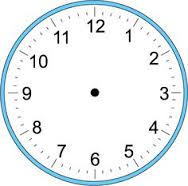 0.2515عَیِّني الْجُملَةَ الصَّحیحَةَ و غَیْرَ الصَّحیحةِ حَسَبَ الْحَقیقَةِ1- لِحافظٍ وسَعديّ مُلَمَّعَاتٌ جَمیلةٌ.               ص□          غ□2- الطّاووسُ مِنَ الطُّیُورِ المَائیّةِ.                   ص□           غ□3- بَعضُ الحَیَواناتِ تُغَنّي وتَبکِي کَالإنسانِ.      ص□           غ□4- یُرسِلُ سَمَكُ القِرشِ أخبارَ الغَابَة.              ص□           غ□116ضَعي في الدّائِرَةِ العَدَدَ المُناسبَ . ( كَلِمتان زائدَتان ) الف)الشّکر                 O مِنَ الحَیَواناتِ الَّلبونةِ.  ب) المؤمن             O     عَلَی الإنسانِ أن یَفعَلَ هَذَا العَمَلَ                                                               ج)الدّلفین                  O هذِهِ الصّفةُ لِیَأجوجَ ومَأجوجَ د) الصّلاة                 O  مفتاحُ کُلِّ خیرٍ.س)  الغراب                                                     .ط) المُفسدان117کمَّلي الفراغاتالف: کانَ صدیقي .........والِدَهُ للرُجوعِ الی البیتِ.  (ینتَظّرُ – ینظُرُ )ب: یالیتَ السّماءَ ........عَلینا کهذا الیومَ   ( یُمسّكُ  - تُمطِرُ) ج) الفَصلُ ......في السّنة الإیرانیّةِ، فصلُ الصَّیفِ (الثاني، الثماني،اثنان)0.7518      اِقرئي النصَ ثم أجِبْي عن الاسئلة  :                                                                                                                                                   کَانَ فِي قَدیمِ الزَّمانِ مَلكٌ مُوحّدٌ قَدْ أَعْطاهُ اللهُ القُوةَ وَالعَظمَة. أَلنَّاسُ یَطلُبُونَ مِنْهُ أَنْ یَحْکمَ وَیُدیرَ شُوونَهُم وَلَکنْ فِي    مُجَاورتِهم قَومٌ فاسِدٌ فَخَاطَبهُ اللهُ فِي شَأنِ هَذا القَومِ فِي مُحَارَبةِ المُشرِکِینَ الفَاسِدینَ مِنهُم أَو إِصْلاحِهِم وَهَدایتِهِمْ.   فَاخْتارَ ذُوالْقَرنینِ هَدایَتَهُم وَدَعْوَتَهُم إِلَی التُّوحِیدِ وَالإِیمَانِ بِاللهِ فَحَکَمَهُم بِالْعَدالةِ وَاَصْلَحَ الفَاسِدِینَ مِنهُم وَدَبرَّ شُؤونَهُم       الف) مَا اسْمُ المَلكُ المُوَحدِ؟.........................................(0.25)           ب) بِماذا حَکمَ المَلكُ المُوَحدُ؟.........................................(0.25)        ج)  مَاذا أَعْطَی اللهُ المَلِكَ ؟.........................................(0.25)0.7519الحوارات:الف) -مَا هِي سَاعةُ دَوَامِكَ في الفُندُقِ؟25/     .........................................................ب)کَمِ المسافةُ مِن بَغدَادَ إلی مَدَائنَ؟25/   ....................................................ج)رَتِّبي الکلماتِ التالیة: 75/نَظیفةً- مَا هِي - في غرفَتِكَ - لَیسَت- المشکلة- غرفَتي         .................................................................................1.25